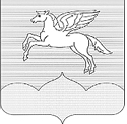 АДМИНИСТРАЦИЯ ГОРОДСКОГО ПОСЕЛЕНИЯ «ПУШКИНОГОРЬЕ» ПУШКИНОГОРСКОГО РАЙОНА ПСКОВСКОЙ ОБЛАСТИПОСТАНОВЛЕНИЕ 05.02.2021г.  №  25  Об  утверждении  плана  мероприятий по ликвидации борщевика Сосновского на  территории  городского  поселения «Пушкиногорье»  на  2021 год.          В соответствии с Федеральным законом от 06.10.2003 N 131-ФЗ "Об общих принципах организации местного самоуправления в Российской Федерации", Постановлением Администрации городского поселения от 25.10.2019г. № 182, «Об утверждении муниципальной программы «Борьба с борщевиком Сосновского на территории муниципального образования «Пушкиногорье» на 2020-2022годы», Администрация городского поселения «Пушкиногорье»ПОСТАНОВЛЯЕТ:	1.  Утвердить план мероприятий по ликвидации борщевика Сосновского на территории городского поселения «Пушкиногорье» на 2021г. согласно приложению № 1.	2. Обнародовать настоящее Постановление в  установленном порядке.	3. Настоящее постановление вступает в силу с момента обнародования. И.п. главы Администрации городского поселения «Пушкиногорье»                                                            А.В.АфанасьевПриложение №1к Постановлению Администрации городского поселения «Пушкиногорье» от 05.02.2021г. № 25ПЛАНмероприятий по ликвидации борщевика Сосновского на территории городского поселения «Пушкиногорье» на 2021г.№ п/пНаименование мероприятийОбъем работ, гаСроки выполнения мероприятийРезультаты проведения мероприятийОтветственные исполнители1Обследование территорий, засоренных борщевиком Сосновского.Составление карты-схемы засоренности борщевиком15.0с марта по октябрьсоставление сводной информации распространения борщевика Сосновского Администрация городского поселения «Пушкиногорье»2Применение химического метода борьбы с борщевиком Сосновского:         в том числе:15.0с апреля по августсоблюдение регламентов применения пестицидов2д.Петровское КН 60:20:08007010,5с апреля по августсоблюдение регламентов применения пестицидов2д.ПодборьеКН 60:20:08033010,5с апреля по августсоблюдение регламентов применения пестицидов2д.ОсницаКН 60:20:06013014,0с апреля по августсоблюдение регламентов применения пестицидов2д.Сорокино-ЖукиКН 60:20:06010010,5с апреля по августсоблюдение регламентов применения пестицидов2д.ШевелиКН 60:20:08057011,0с апреля по августсоблюдение регламентов применения пестицидов2д.ЛосиКН 60:20:08075014,0с апреля по августсоблюдение регламентов применения пестицидов2д.КолокановоКН 60:20:06011011,0с апреля по августсоблюдение регламентов применения пестицидов2д.ЖаркиКН 60:20:08076013,5с апреля по августсоблюдение регламентов применения пестицидов3Оценка эффективности проведенного комплекса мероприятий по уничтожению борщевика СосновскогоежегодноСоставление Акта оказанных услуг с данными о количестве обработанной территории от борщевика Сосновского4Информационная работа с населением о необходимых мерах по борьбе с борщевиком Сосновскогос марта по октябрьразмещение информации по тематике, распространение наглядной информации (памятки)